                          ΕΛΛΗΝΙΚΗ ΔΗΜΟΚΡΑΤΙΑ                                                                        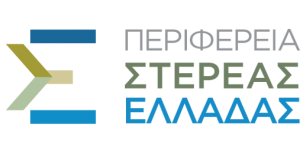                                      ΠΕΡΙΦΕΡΕΙΑ ΣΤΕΡΕΑΣ ΕΛΛΑΔΑΣ         ΔΙΕΥΘΥΝΣΗ  ΑΓΡΟΤΙΚΗΣ ΟΙΚΟΝΟΜΙΑΣ ΚΑΙ ΚΤΗΝ/ΚΗΣ Π.Ε ΦΘΙΩΤΙΔΑΣΔΕΛΤΙΟ ΤΥΠΟΥΕΚΤΑΚΤΑ ΚΑΙΡΙΚΑ ΦΑΙΝΟΜΕΝΑΣύμφωνα με το Έκτακτο Δελτίο Επικίνδυνων Καιρικών Φαινομένων (3/2024), που εκδόθηκε από την Εθνική Μετεωρολογική Υπηρεσία και κοινοποιήθηκε από την Γενική Γραμματεία Πολιτικής Προστασίας ο καιρός στη χώρα μας θα παρουσιάσει επιδείνωση από τη Δευτέρα 29-1-2024 έως την Τετάρτη 31-1-2024 με χιονοπτώσεις σε περιοχές της Φθιώτιδας ακόμα και σε χαμηλό υψόμετρο και αισθητή πτώση της θερμοκρασίας.Εφιστούμε την μεγάλη  προσοχή στους αγρότες της Π.Ε Φθιώτιδας  οι οποίοι θα πρέπει να είναι   ιδιαίτερα προσεκτικοί, μεριμνώντας για τη λήψη όλων των μέτρων αυτοπροστασίας τους από τους κινδύνους που προέρχονται από την εκδήλωση των έντονων καιρικών φαινομένων.Ιδιαίτερα οι αγρότες  θα πρέπει  να αποφύγουν τις εξωτερικές εργασίες ,να βρίσκονται σε ετοιμότητα και να λάβουν όλα τα μέτρα τόσο για την προστασία των ίδιων όσο και  για τη προστασία του φυτικού  – ζωικού τους κεφαλαίου   και του μηχανολογικού τους εξοπλισμού. Οι κτηνοτρόφοι της Π.Ε Φθιώτιδας θα πρέπει να περιορίσουν τα ζώα τους εντός των κτηνοτροφικών τους εγκαταστάσεων , να  φροντίσουν για την διασφάλιση του ζωικού τους κεφαλαίου , την εξασφάλιση  ικανής ποσότητας ζωοτροφών , την αποφυγή και τον περιορισμό των μετακινήσεων τους και την λήψη των κατάλληλων μέτρων  προκειμένου να περιοριστεί ο κίνδυνος ατυχημάτων.Τέλος οι μελισσοκόμοι να απομακρύνουν τις κυψέλες  τους από μέρη κοντά σε κοίτες χειμάρρων , ποταμών και περιοχών που συνήθως πλημμυρίζουν.ΛΑΜΙΑ 29-1-2024